2016-17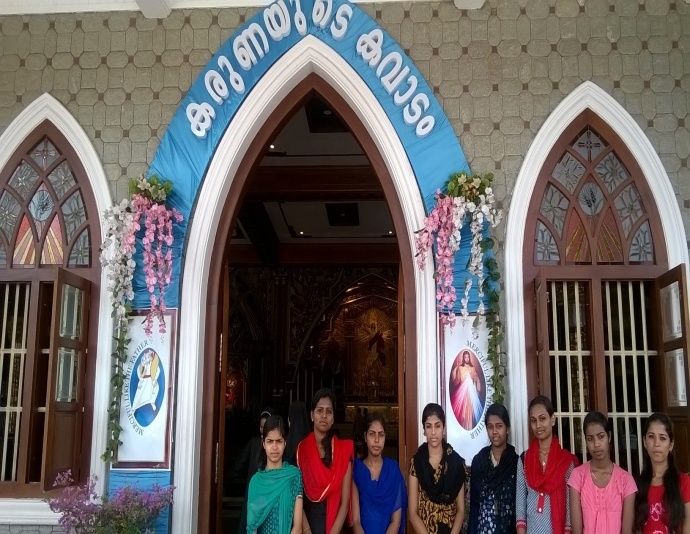 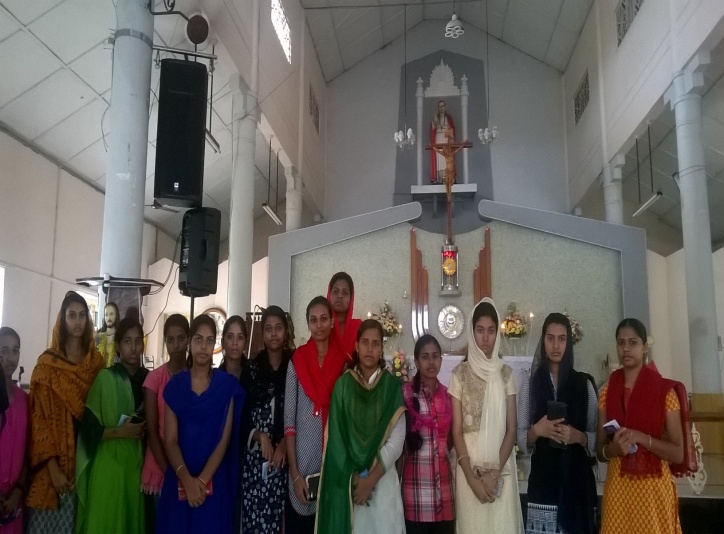 Visit to Holy Doors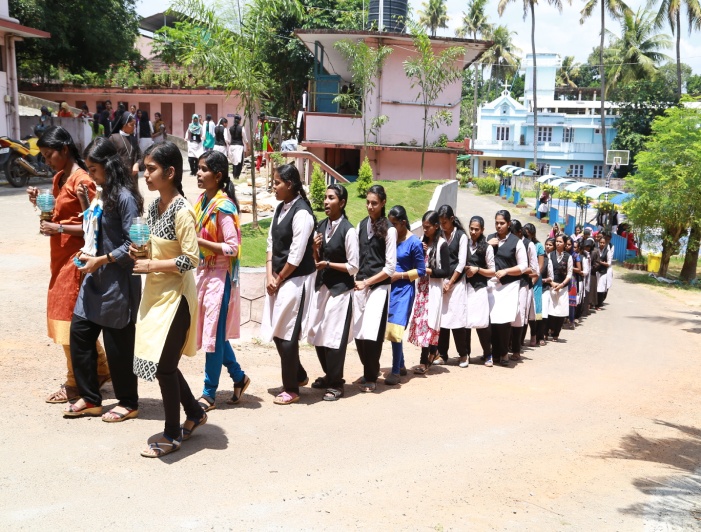 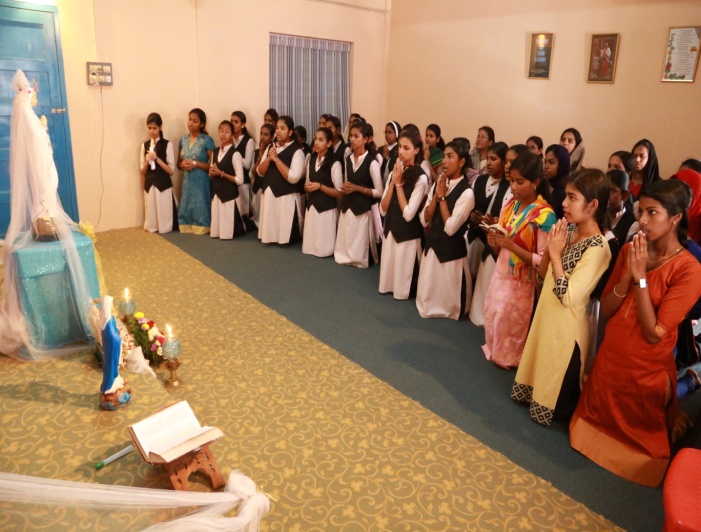 Rosary procession on 1st October2015-16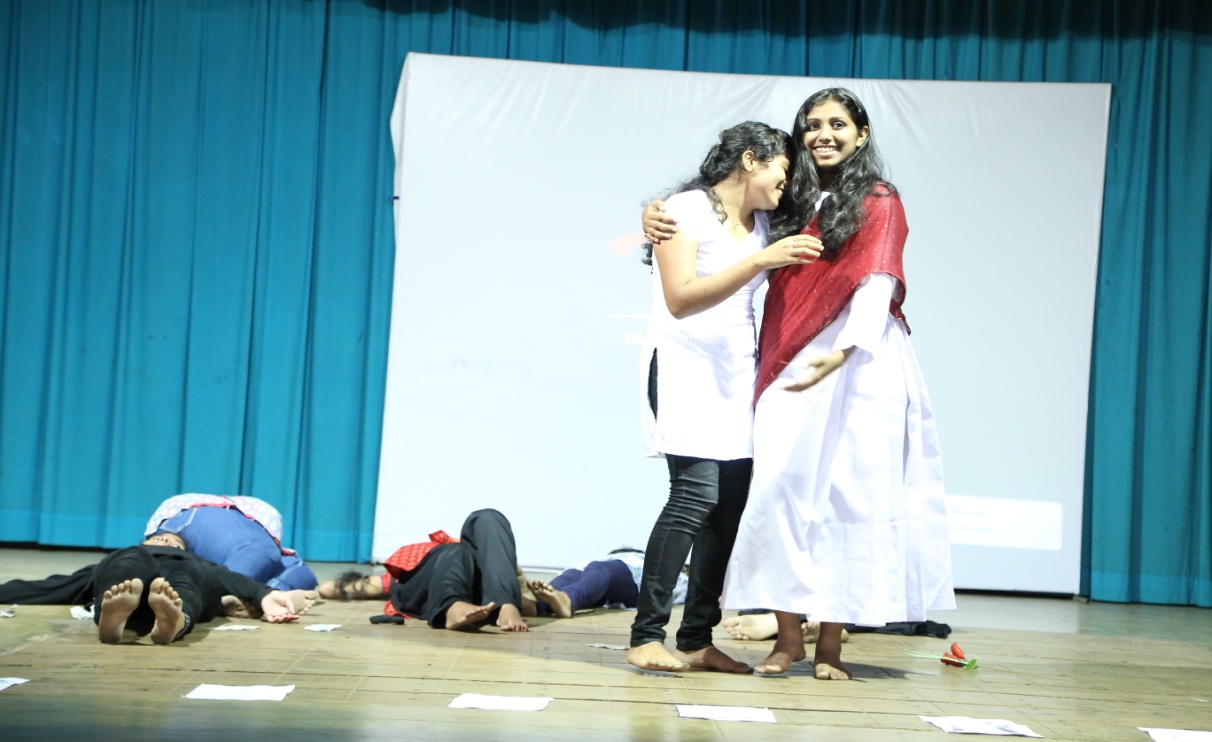 Jesus Youth presented  a skit " Life House" on 20.07.15 for  Welcoming the Freshers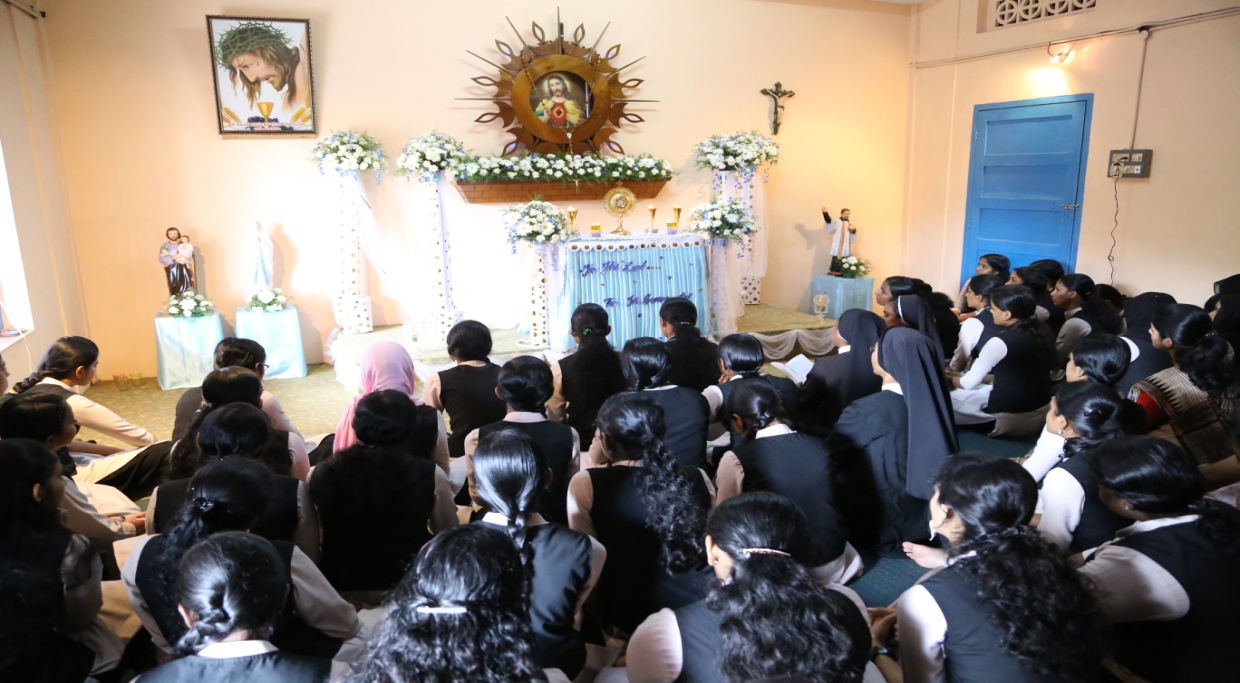 Jesus Youth organised Adoration on 27.07.15 in the prayer room for Students and Staff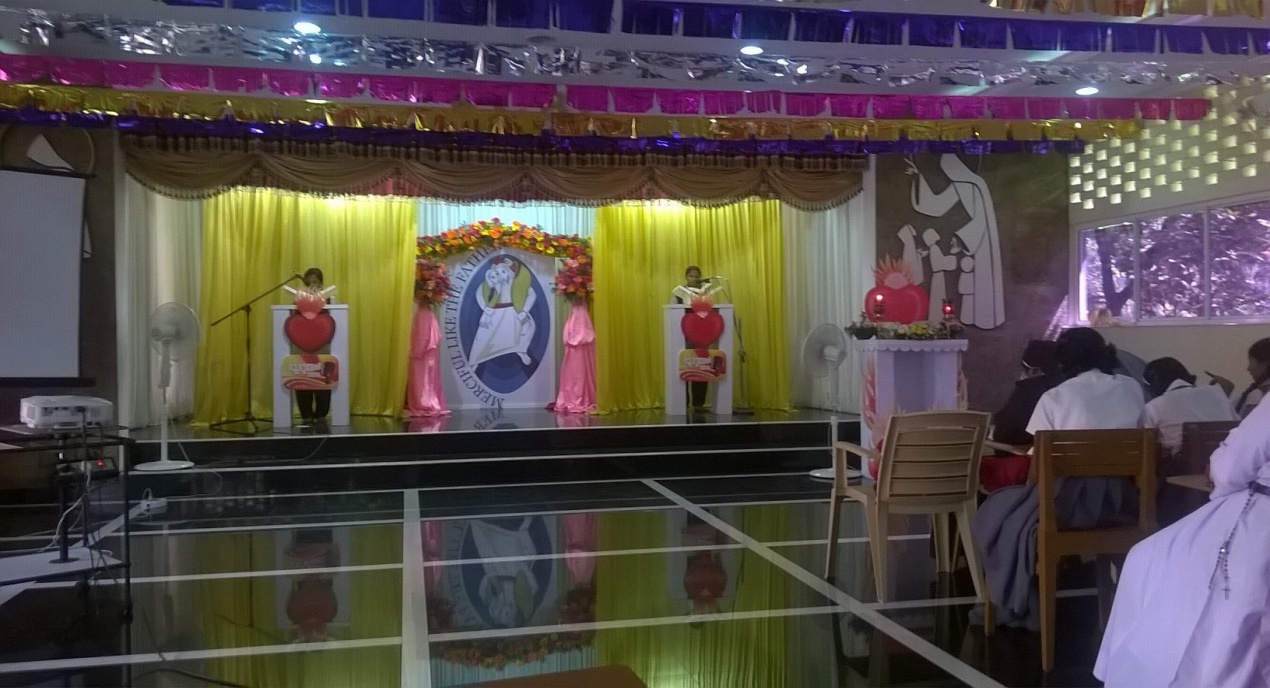 Bible Reading  Marathon on 29th December held at POC,  Palarivattom. Collected used papers from students  and donated to “ FIAT” - a mission for printing Holy Bible. 2014-15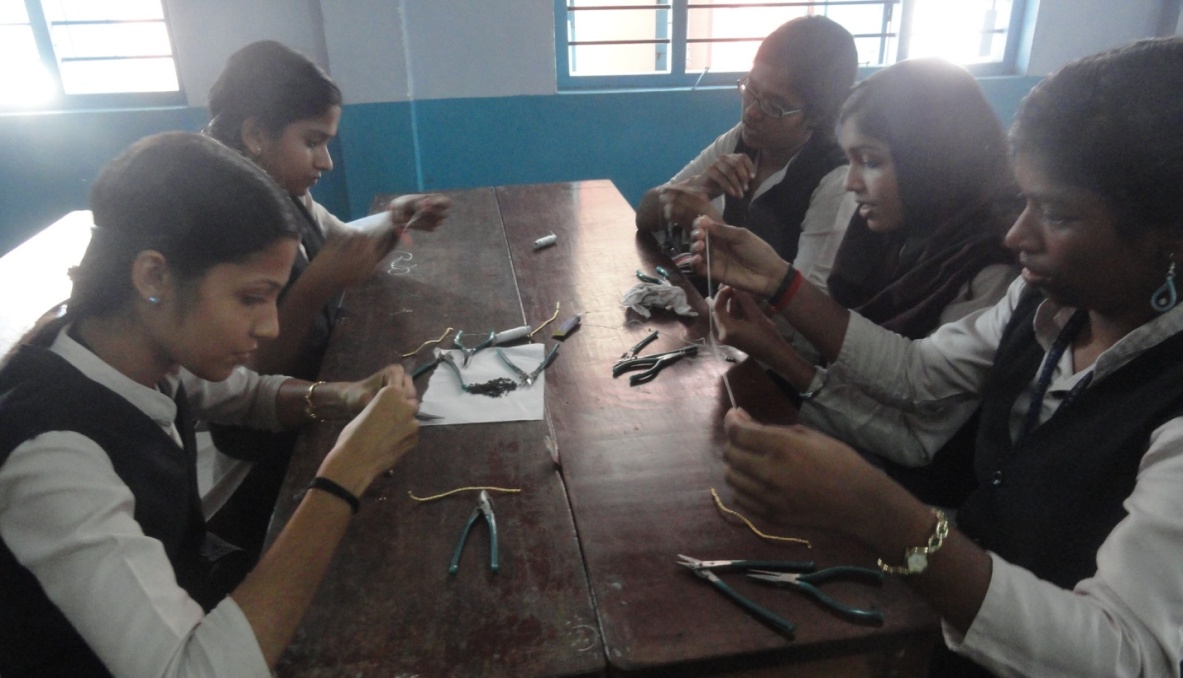 Ornament Making Class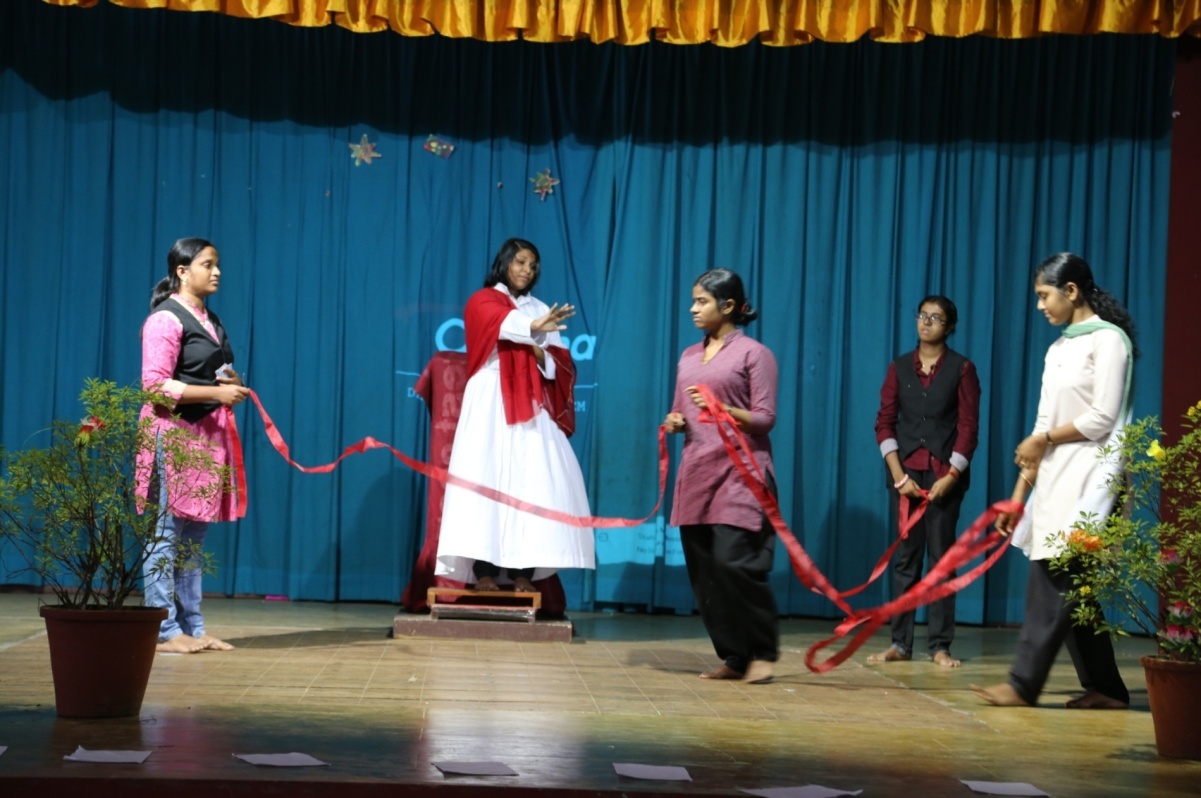 “Ribbons”- Skit by JY 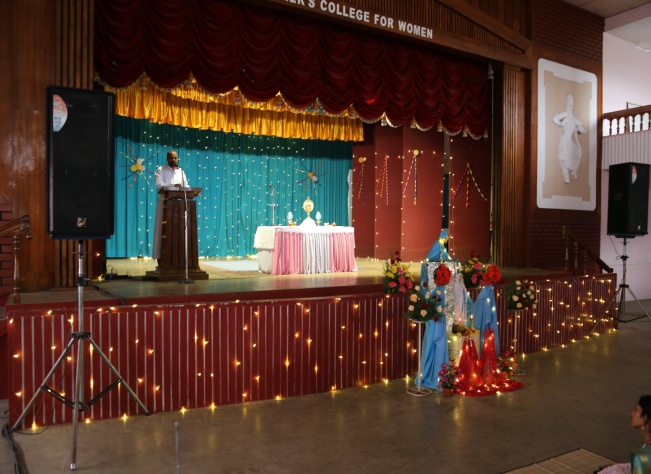 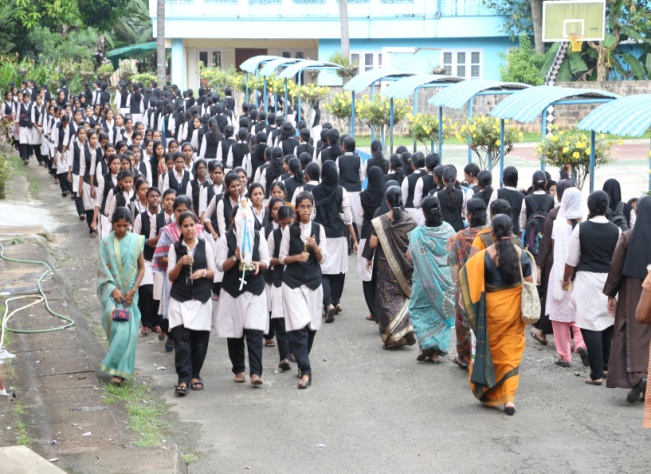 Rosary Month Celebrations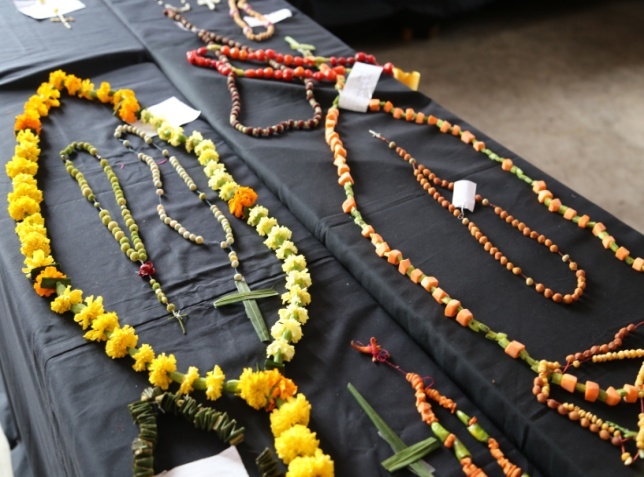 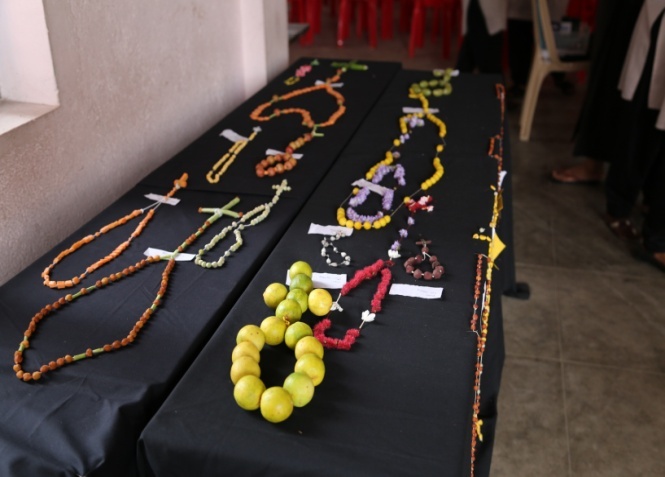 Natural Rosary Exhibition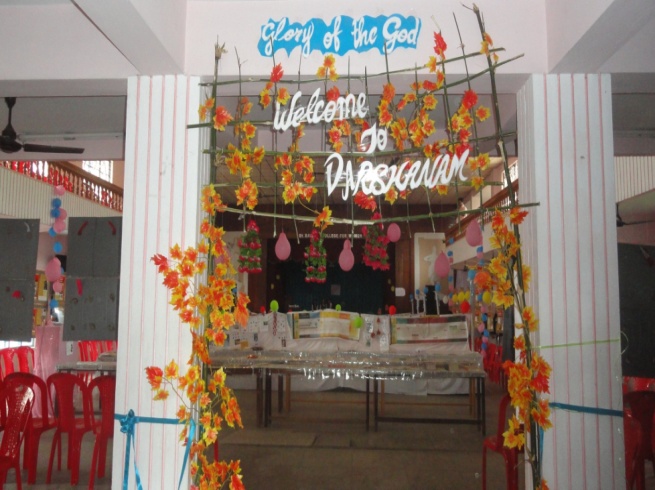 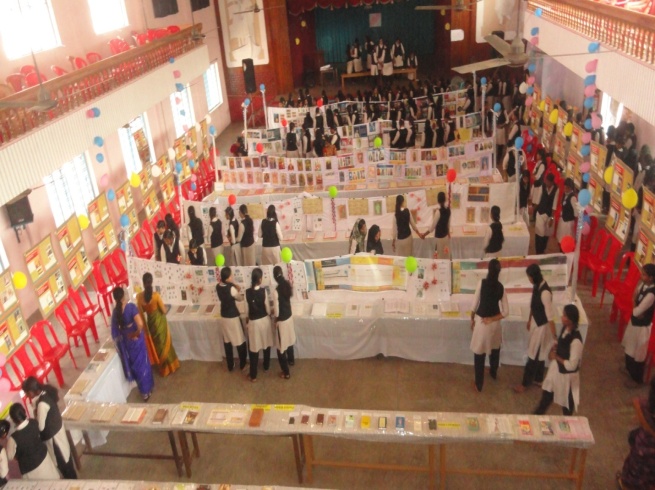 “ Darsanam” – Exhibition of Rosary, Bible and Eucharistic Miracles.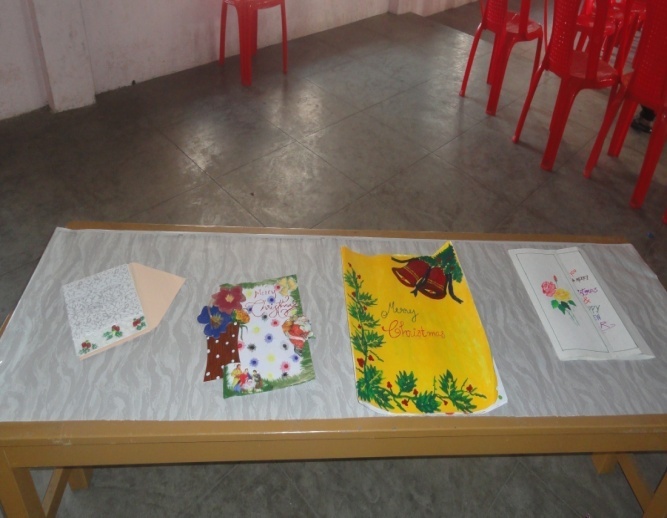 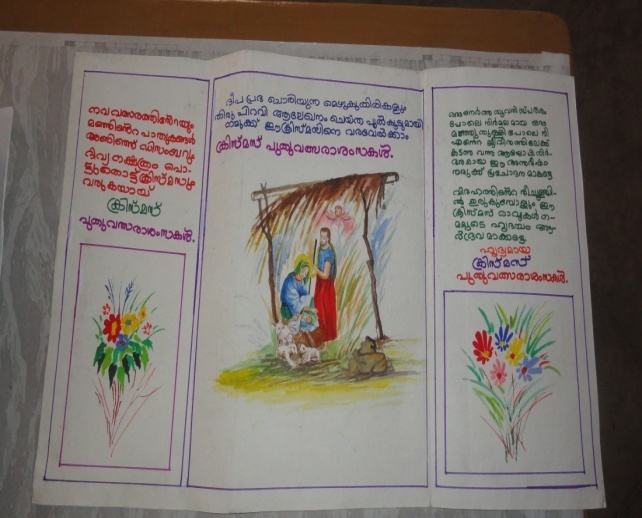 Greeting Card Competition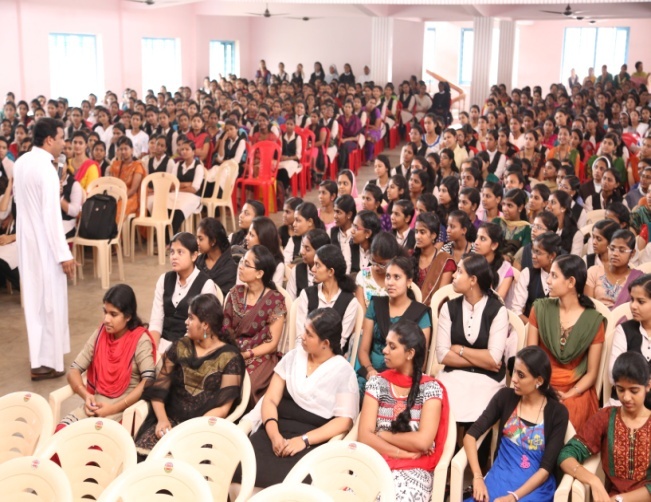 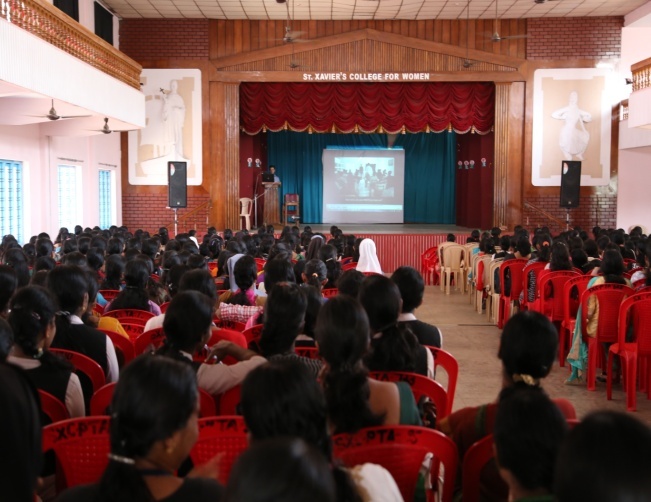 Spiritual Talks by Fr. Biju Mulavarickal and Mr. Sachin Antony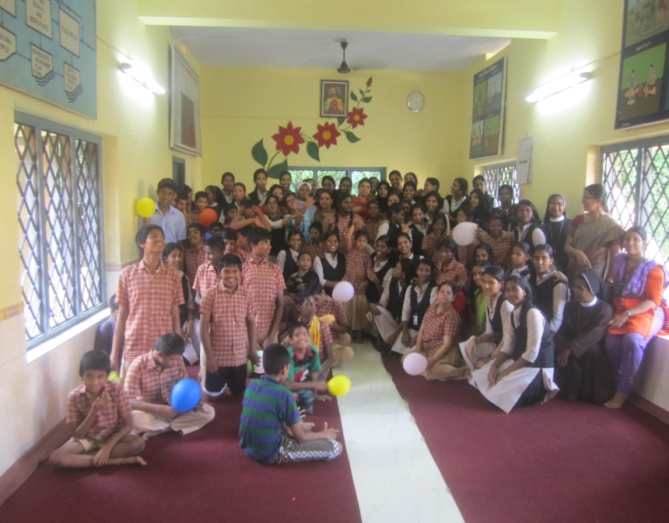 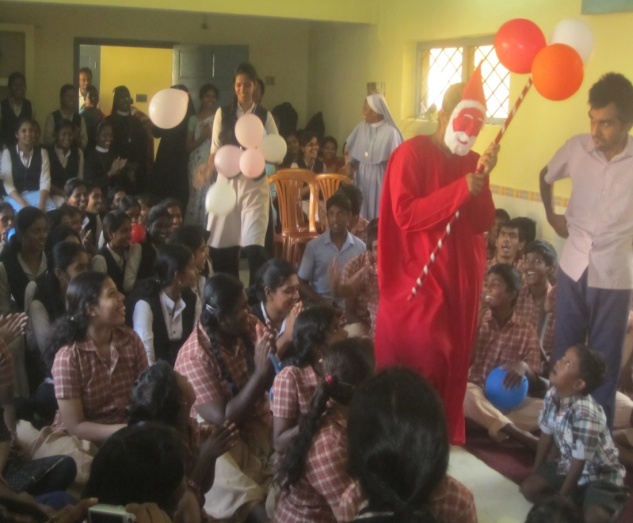 Visit to Karunalayam2013-14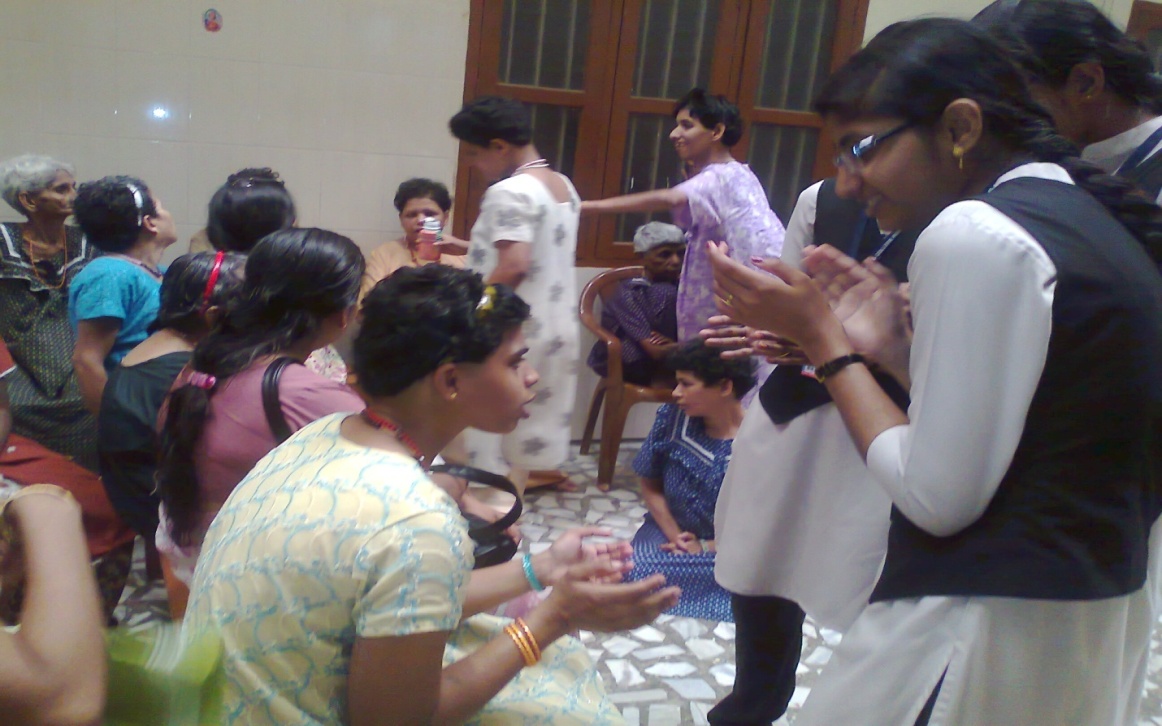 Students at Providence home - a house for the mentally retarded 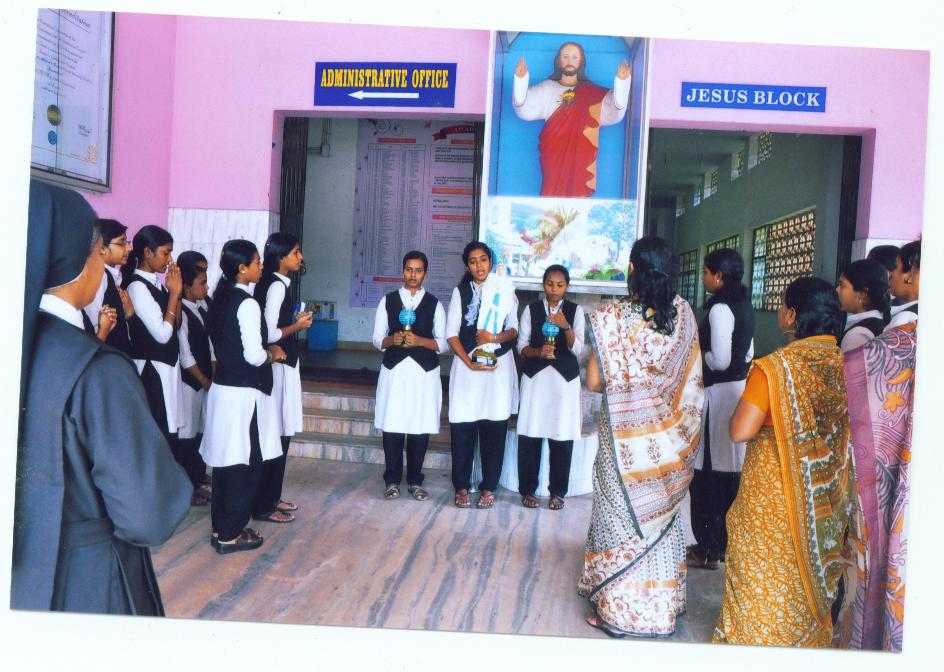 Rosary month Celebration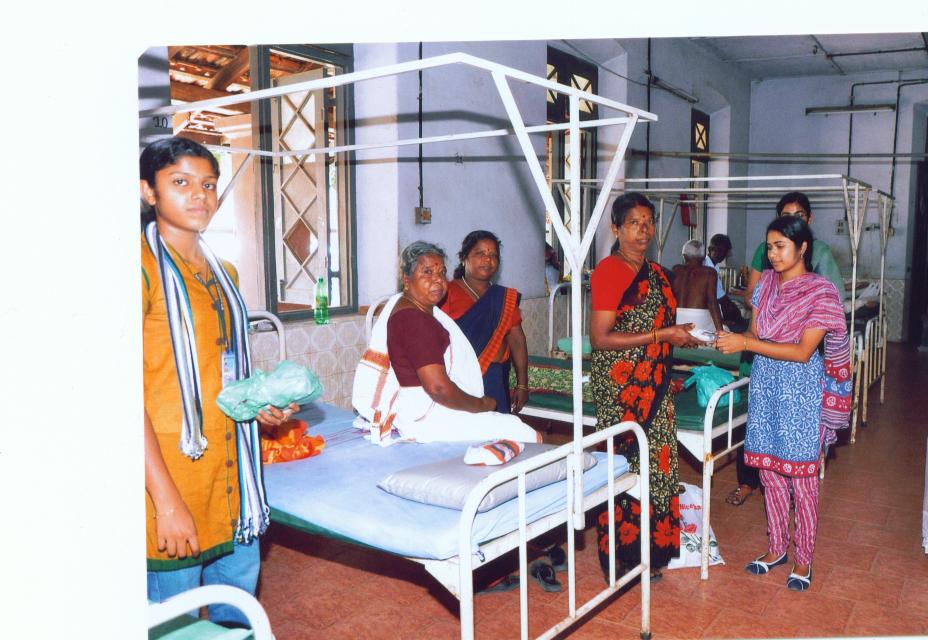 Donating Lunch packets at Govt. Hospital